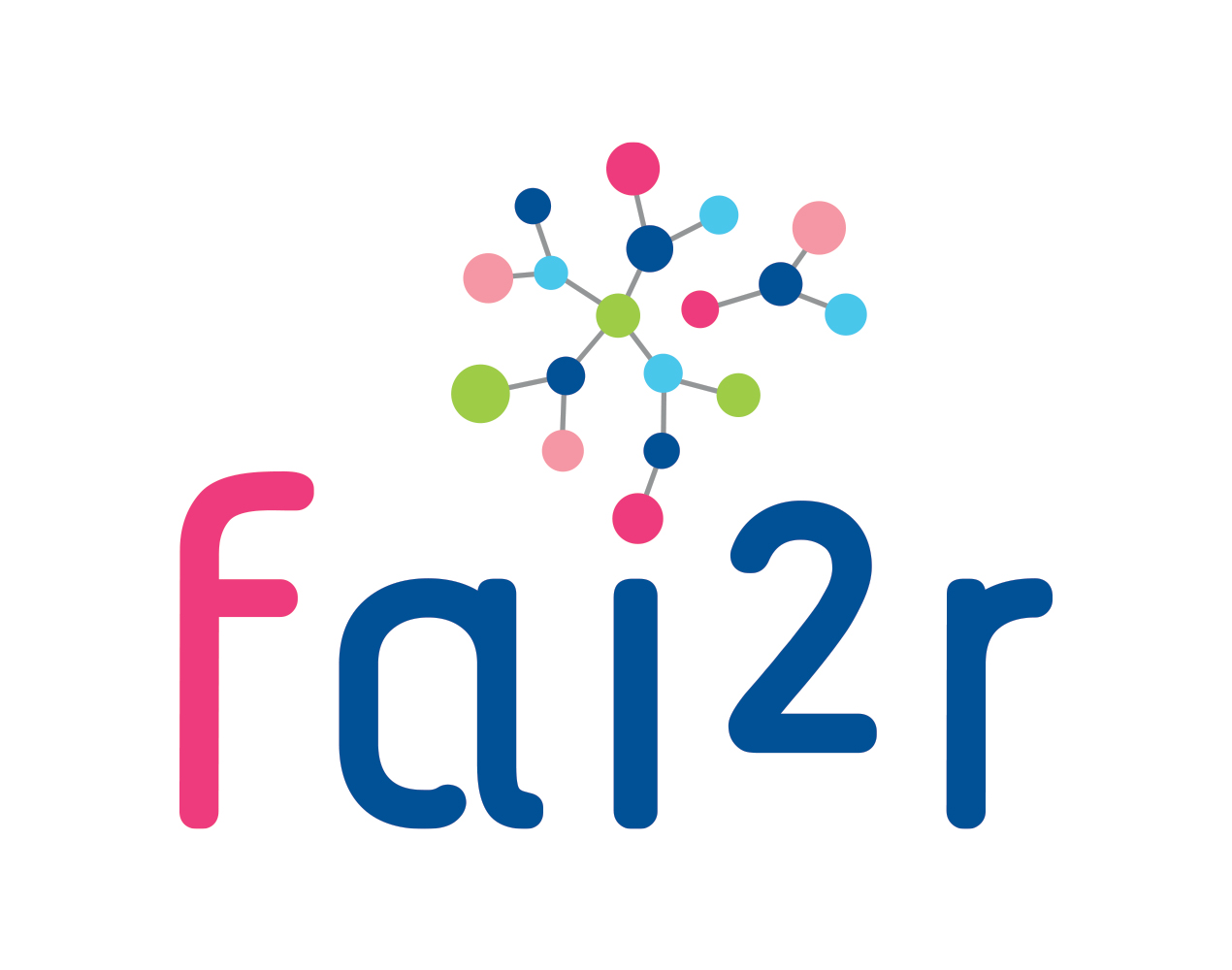 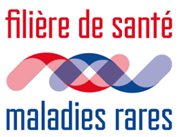 La version électronique ou PDF de ce dossier dûment complétée doit être adressée par mail à Madame Catherine CLAVIE, chargée de mission pour la filière FAI²R : catherine.forgas@chu-lille.fr, au plus tard le 30 juin 2024 à minuit. Un email de confirmation vous sera adressé après réception du dossier.	Le résultat de cet appel d’offre est prévu pour le 30 septembre 2024.DOSSIER administratifIdentification du projetPorteur de projetPartenaires (si projet collaboratif)Dossier scientifiqueDescription du projet : 1500 mots maximum au total Dossier financierLa deadline de réception des devis et factures est fixée au 31 décembre 2025, après cette date, la filière ne prendra plus en charge les dépenses liées au projet.Budget de fonctionnement (petit matériel, impression, diffusion, création d’outils…)Cet appel d’offre concerne : -	La création d’outils pédagogiques- L’impression et la diffusion de documents d’information pour les patientsTous les projets devront être en lien avec une des pathologies de la filière FAI²R, avec une perspective d’utilisation ou de diffusion nationale ; Jusqu’à 5 projets pourront être retenus pour un financement de 12 000 euros TTC au maximum. Ce financement sera fait via une convention et ne pourra pas servir au financement de personnel.Ce dossier comprend 3 parties :Partie administrativePartie scientifiquePartie financièreTitre du projet Objectif principal du projetDurée du projet en mois (12 mois maximum)Coût total du projet TTCBudget demandé à la filière FAI²R (maximum 12 000 TTC)NOM PrénomFonctionEmailService Unité de recherche  Association Adresse de correspondanceTéléphoneDiscipline médicale (si applicable)Liste des partenairesListe des partenairesListe des partenairesListe des partenairesN°NOM Prénom 
(du responsable du projet)EmailServiceUnité de rechercheAssociationContexteObjectif principal (et objectifs secondaires, si applicable)Méthodes :Détaillez les principaux éléments méthodologiquesRésultats espérés et perspectivesTexte libre :Retombées pour la filière/ pour les patients /pour les confrères :Possibilité de médiatisation via les réseaux sociaux :         Oui       NonBibliographie (20 références maximum pour les projets de recherche)Calendrier prévisionnel et étapes clés (durée de 12 mois maximum) (½ page maximum)Indicateurs de suivi et d’évaluationType de prestationCoût TTCPrestataireTotal € TTC demandé : €€